	OBEC TVOROVICE, TVOROVICE 51, 798 23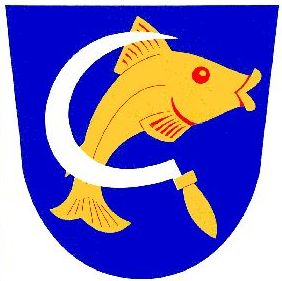 Zastupitelstvo obce Tvorovice_____________________________________________________________________Obecně závazná vyhláška č. 1/2018,kterou se zrušují některé obecně závazné vyhlášky obceZastupitelstvo obce Tvorovice se na svém zasedání dne 13. 3. 2018, usnesením č. 1/7/2018 usneslo na základě ustanovení § 84 odst. 2 písm. h) zákona č. 128/2000 Sb., o obcích (obecní zřízení), ve znění pozdějších předpisů, vydat tuto obecně závazn vyhlášku: Čl. 1Zrušují se obecně závazné vyhlášky obce Tvorovice:č. 2/2003 ze dne 10. 12. 2002, kterou se zakazuje zdržování se v prostoru autobusové čekárny mimo dobu mezi příjezdem a odjezdem autobusu, dále v prostorách vchodu do mateřské školy a obecního úřadu,č. 4/2003 ze dne 10. 12. 2002, kterou se s okamžitou platností zakazuje volný pohyb psů v katastru obce Tvorovice.Čl. 2ÚčinnostTato obecně závazná vyhláška nabývá účinnosti patnáctým dnem po dni vyhlášení.	..................................	..........................................             Bc. Ludmila Hýblová v.r.                                                           Bc. Jiří Petrovský v.r.	místostarostka	   starostaVyvěšeno na úřední desce dne:  14. 3. 2018	Sejmuto z úřední desky dne:		